Красноярск 2018-2019г.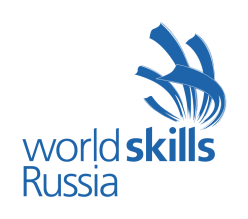 Региональный Чемпионат «Молодые профессионалы»(WorldSkillsRussia) Красноярский крайСогласованоГлавный эксперт WSR компетенция"Плотницкое дело"_______________ А.В.Гасников  "______" ______________2018 г.КОНКУРСНОЕ ЗАДАНИЕкомпетенция ПЛОТНИЦКОЕ ДЕЛО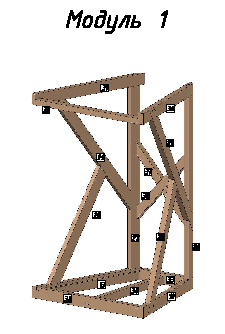 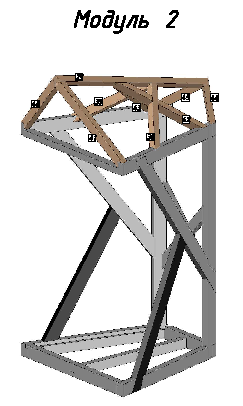 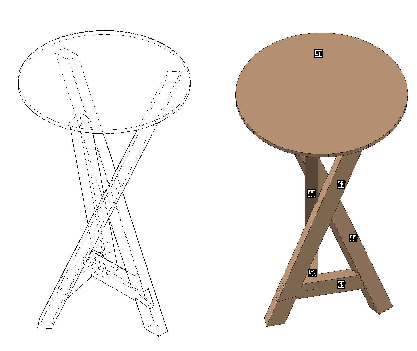 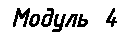 МОДУЛИ ЗАДАНИЯ И НЕОБХОДИМОЕ ВРЕМЯ Для их выполненияКОНКУРСНОЕ ЗАДАНИЕкомпетенция ПЛОТНИЦКОЕ ДЕЛОМОДУЛИ ЗАДАНИЯ И НЕОБХОДИМОЕ ВРЕМЯ Для их выполнения